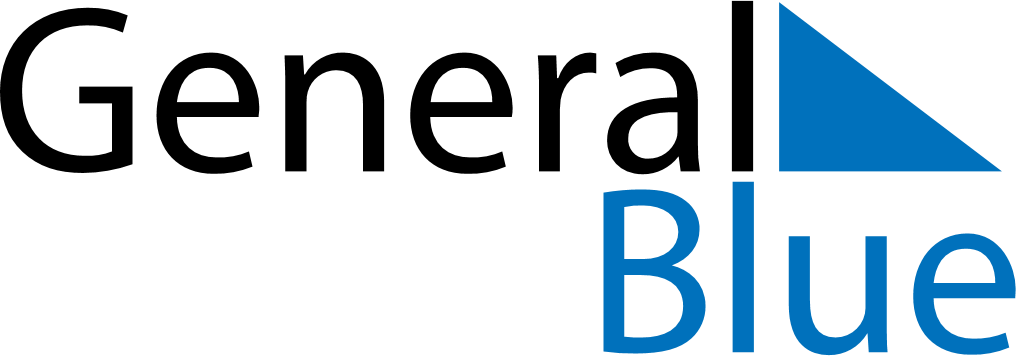 April 2020April 2020April 2020Costa RicaCosta RicaMondayTuesdayWednesdayThursdayFridaySaturdaySunday123456789101112Maundy ThursdayGood FridayGesta Heroica de Juan SantamaríaEaster Sunday131415161718192021222324252627282930